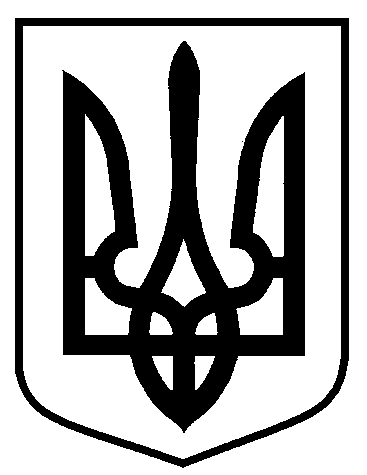   РОЗПОРЯДЖЕННЯМІСЬКОГО ГОЛОВИм. Сумивід   04.12.2020    №  327-РЗ метою підготовки до новорічних та різдвяних свят, збереження народних традицій українського народу, враховуючи Постанову Кабінету Міністрів України від 22 липня 2020 № 641 «Про встановлення карантину та запровадження посилених протиепідемічних заходів на території із значним поширенням гострої респіраторної хвороби COVID-19, спричиненої коронавірусом SARS-CoV-2» (зі змінами), керуючись пунктом 20 частини 4 статті 42 Закону України «Про місцеве самоврядування в Україні»:Затвердити робочий план з підготовки та проведення  заходів з нагоди новорічних свят в умовах карантинних обмежень згідно з додатком. Департаменту фінансів, економіки та інвестицій Сумської міської ради (Липова С.А.)  забезпечити фінансування заходів згідно з кошторисами витрат та видатків, затверджених у міському бюджеті на 2020 рік.Структурним підрозділам Сумської міської ради забезпечити організацію та проведення заходів згідно з додатком даного розпорядження. Інформацію про виконання надати до відділу культури Сумської міської ради в електронному вигляді до 12 січня 2021 року.Контроль за виконанням розпорядження покласти на заступників міського голови відповідно до розподілу обов’язків.Міський голови                                                                           О.М. ЛисенкоПєхова 66-99-08Розіслати: згідно зі списком Додаток  до розпорядження міського голови від     04.12.2020      	 № 327-Р «Затверджено» розпорядження міського голови  від    04.12.2020	 №  327-РРОБОЧИЙ ПЛАНорганізації та проведення заходів з нагоди новорічних свят в умовах карантинних обмежень                    Продовження додатку   В.о. начальника відділу культури                                                 Л. М. ПєховаПро підготовку та проведення заходів з нагоди новорічних свят в умовах карантинних обмеженьЗабезпечити висвітлення загальноміських новорічних заходів у ЗМІ, виготовлення та розміщення новорічних вітань на рекламних носіяхдо 17.12.20Кохан А.І.Кривцов А.В.Забезпечити встановлення та святкове оформлення малих ялинок, головної міської ялинки на майдані Незалежності, ялинки на Театральній площідо 17.12.20Короткевич Є.Г.Велитченко Е.В.Забезпечити новорічною атрибутикою святкове оформлення центральних місць та святкову ілюмінацію на майдані Незалежності, Театральній площі тощодо 19.12.20Журба О.М.Велитченко Е.В.  Короткевич Є.Г.Забезпечити роботу атракціонів на майдані Незалежності, Театральній площі та дитячому парку «Казка»  19.12.20 - 15.01.21Лаврик В.В.Дубицький О.Ю.Велитченко Е.В.Левченко О.О.Організувати новорічне оформлення фасадів (вітрин), приміщень, прилеглої території виробничих підприємств усіх форм власності, підприємств торгівлі та побутудо 14 грудня Голопьоров Р. В.Дубицький О.Ю.Провести заняття з питань безпеки життєдіяльності, запобігання травматизму, безпеки руху серед дітей дошкільного віку та школярівдо   початку зимових канікулДанильченко А.М.Петров А.Є.Забезпечити роботу ковзанки на майдані Незалежності з 15.12.20Обравіт Є.О.Шерстюк О.І. Велитченко Е.В.Забезпечити виготовлення друкованої продукції: вітальних листівокЦибульська Н.О.Підготувати та провести святкові заходи, дотримуючись санітарно-епідеміологічних норм, з врученням подарунків  18.12.20-24.12.20Цибульська Н.О.Данильченко А.М.Подопригора В.В.Вертель М.Ю.Масік Т.О.Підготувати новорічні онлайн - заходи: казку для дітей  (РЦ «Романтика»;виставку «Світло Різдвяної зірки» (Конгрес-центр)за окремим графікомГаненко І.АЦибульська Н.О.Обравіт Є.О.Дяговець О.В.Своєчасно вручити новорічні святкові подарунки дітям пільгових категорій  закладів дошкільної та загальної середньої освіти і дітям, які не відвідують заклади освіти міста (дітям, батьки яких брали, беруть участь в АТО; батьки яких загинули в АТО; батьки яких є учасниками бойових дій на території інших держав; батьки яких загинули під час революції Гідності; дітям з багатодітних родин;  дітям віком до 14 років з багатодітних сімей, де виховуються четверо і більше дітей, дітям учасників АТО віком від 2 років до 7 років)до 28.12.20Данильченко А.М.Масік Т.О.Провести відповідну роботу щодо забезпечення: - цілодобової охорони стаціонарно встановлених ялинок (майдан Незалежності, Театральна площа)грудень-січеньЖурба О.І. Короткевич Є.Г.Кононенко С.В.Забезпечити дотримання вимог нормативно-правових актів з охорони праці працівниками під час організації новорічного оформлення фасадів (вітрин), приміщень, прилеглої території виробничих підприємств усіх форм власності, підприємств торгівлі та побуту, встановлення та святкового оформлення малих ялинок, головної міської ялинки на майдані Незалежності, Театральній площі та мікрорайонах міста, прибиранні місць проведення новорічних та різдвяних заходів та при демонтажі святкової ілюмінації та новорічних ялинок 
(м-н Незалежності, Театральна пл., Покровська пл., парк «Казка», вул. Соборна, вул. Воскресенська)  постійноЖурба О.І. Велитченко Е.ВКороткевич Є.Г.Вегера О.О.Лаврик В.В.Дубицький О.Ю.Голопьоров Р.В.Левченко О.О.Здійснювати контроль за дотриманням вимог нормативно-правових актів з охорони праці суб’єктами господарювання, що задіяні в проведенні підготовки міста до новорічних свят18.12.20- 23.01.21Занченко А.Г.Забезпечити належне своєчасне прибирання місць зі встановленими новорічними атрибутами (майдан Незалежності, Театральної, Покровської, Привокзальної площ,  вулиць Соборна та Воскресенська, дитячого парку «Казка»)з 18.12.20Вегера О.О.Журба О.І.Лаврик В.В.Короткевич Є.Г.Забезпечити роботу ялинкових базарів з 12.12.20Дубицький О.Ю.Забезпечити демонтаж святкової ілюмінації та новорічних ялинок 
(м-н Незалежності, Театральна пл.)  після      20.01.21Велитченко Е.В.Короткевич Є.Г.В.о. начальника відділу культури Сумської міської радиЛ.М. ПєховаЗаступник міського голови з питань діяльності виконавчих органів ради Сумської міської радиА.І. ДмітрєвскаяНачальник відділу протокольної роботи та контролю Сумської міської радиЛ.В. МошаНачальник правового управління Сумської міської радиО.В. ЧайченкоКеруючий справами виконавчого комітету    Сумської міської ради                                                      Ю.А. Павлик